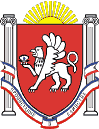 Новоандреевский сельский советСимферопольского района Республики Крым__ сессия  1 созываПРОЕКТРЕШЕНИЕ   №  __/16с. Новоандреевка 								                      от __.__.2016г.«О внесении изменений в решение 26 сессииНовоандреевского сельского совета Симферопольского районаРеспублики Крым  от 28 декабря 2015г. № 140/15 «О бюджетеНовоандреевского сельского поселения Симферопольскогорайона Республики Крым на 2016 год»В соответствии с Бюджетным кодексом Российской Федерации; Федеральным законом от 06.10.2003г. №131-ФЗ «Об общих принципах организации местного самоуправления в Российской Федерации»; статьей 96 Бюджетного кодекса Российской Федерации, Законом Республики Крым № 54-ЗРК от 21.08.2014г. «Об основах местного самоуправления в Республике Крым» Уставом муниципального образования Новоандреевское сельское поселение Симферопольского района Республики Крым, Новоандреевский сельский совет РЕШИЛ:1.	Внести изменения в Решение 26 сессии Новоандреевского сельского совета Симферопольского района Республики Крым от 28 декабря 2015года №140/15 «О бюджете Новоандреевского сельского поселения Симферопольского района Республики Крым на 2016 год».2.	Изложить пункт 1 решения в новой редакции:«1. Утвердить основные характеристики бюджета Новоандреевского сельского поселения Симферопольского района (далее – местный бюджет) на 2016 год:1.1	общий объем доходов в сумме 7679425,00 руб.; в том числе: 	- налоговые и неналоговые доходы в сумме 1233400,00 руб.;	- безвозмездные поступления в сумме 6446025,00 руб.1.2	общий объем расходов в сумме 7849425,00 руб;1.3	верхний предел муниципального внутреннего долга на 1 января 2017 года в сумме 0,00 руб., в том числе верхний предел долга по муниципальным гарантиям в сумме 0,00 руб.;1.4	дефицит местного бюджета в сумме 170000,00 руб.» 3.	Внести  изменения в приложения № 2, №5, №6, №7, №9 к решению 26 сессии Новоандреевского сельского совета от 28 декабря 2015г. №140/15, изложив их в новой редакции (прилагаются).4. Обнародовать настоящее решение путем размещения его на информационном стенде администрации Новоандреевского сельского поселения (первый этаж здания администрации Новоандреевского сельского поселения, расположенного по адресу: Симферопольский р-н., с. Новоандреевка, ул. Победы 36), а также разместить его на портале Правительства Республики Крым на странице муниципального образования Симферопольский район simfmo.rk.gov.ru на вкладке Новоандреевское сельское поселение ина официальном сайте Новоандреевского сельского поселения (новоандреевка.рф)5. Решение вступает в силу с момента его обнародования.6. Контроль за исполнением настоящего решения оставляю за собой.Председатель Новоандреевского сельского советаГлава администрации Новоандреевского сельского поселения		    	                В.Ю. ВайсбейнПриложение № 2к решению  Новоандреевского сельского советаСимферопольского района Республики Крымот "28" декабря 2016г. №140/15(в редакции  решенияНовоандреевского сельского советаСимферопольского района Республики Крымот "___" _______ 2016г. №___/16)Председатель Новоандреевского сельского советаГлава администрации Новоандреевского сельского поселения		    	                В.Ю. ВайсбейнЗаведующий сектором экономики, финансов и бухучета	администрации Новоандреевского сельского поселения	Симферопольского района Республики Крым	                          Е.А. ВыборноваПриложение № 3к решению  Новоандреевского сельского советаСимферопольского района Республики Крымот "28" декабря 2016г. №140/15(в редакции  решенияНовоандреевского сельского советаСимферопольского района Республики Крымот "___" _______ 2016г. №___/16)Председатель Новоандреевского сельского советаГлава администрации Новоандреевского сельского поселения		    	                В.Ю. ВайсбейнЗаведующий сектором экономики, финансов и бухучета	администрации Новоандреевского сельского поселения	Симферопольского района Республики Крым	                          Е.А. ВыборноваПриложение № 5к решению  Новоандреевского сельского советаСимферопольского района Республики Крымот "28" декабря 2016г. №140/15(в редакции  решенияНовоандреевского сельского советаСимферопольского района Республики Крымот "___" _______ 2016г. №___/16)Председатель Новоандреевского сельского советаГлава администрации Новоандреевского сельского поселения		    	                В.Ю. ВайсбейнЗаведующий сектором экономики, финансов и бухучета	администрации Новоандреевского сельского поселения	Симферопольского района Республики Крым	                          Е.А. ВыборноваПриложение № 7к решению  Новоандреевского сельского советаСимферопольского района Республики Крымот "28" декабря 2016г. №140/15(в редакции  решенияНовоандреевского сельского советаСимферопольского района Республики Крымот "___" _______ 2016г. №___/16)Председатель Новоандреевского сельского советаГлава администрации Новоандреевского сельского поселения		    	                В.Ю. ВайсбейнЗаведующий сектором экономики, финансов и бухучета	администрации Новоандреевского сельского поселения	Симферопольского района Республики Крым	                          Е.А. ВыборноваПриложение № 6к решению  Новоандреевского сельского советаСимферопольского района Республики Крымот "28" декабря 2016г. №140/15(в редакции  решенияНовоандреевского сельского советаСимферопольского района Республики Крымот "___" _______ 2016г. №___/16)Председатель Новоандреевского сельского советаГлава администрации Новоандреевского сельского поселения		    	                В.Ю. ВайсбейнЗаведующий сектором экономики, финансов и бухучета	администрации Новоандреевского сельского поселения	Симферопольского района Республики Крым	                          Е.А. ВыборноваПриложение № 9к решению  Новоандреевского сельского советаСимферопольского района Республики Крымот "28" декабря 2016г. №140/15(в редакции  решенияНовоандреевского сельского советаСимферопольского района Республики Крымот "___" _______ 2016г. №___/16)Председатель Новоандреевского сельского советаГлава администрации Новоандреевского сельского поселения		    	                В.Ю. ВайсбейнЗаведующий сектором экономики, финансов и бухучета	администрации Новоандреевского сельского поселения	Симферопольского района Республики Крым	                          Е.А. ВыборноваОбъем поступлений доходов  в бюджет Новоандреевского сельского совета Симферопольского района Республики Крым на 2016 годОбъем поступлений доходов  в бюджет Новоандреевского сельского совета Симферопольского района Республики Крым на 2016 годОбъем поступлений доходов  в бюджет Новоандреевского сельского совета Симферопольского района Республики Крым на 2016 годОбъем поступлений доходов  в бюджет Новоандреевского сельского совета Симферопольского района Республики Крым на 2016 годОбъем поступлений доходов  в бюджет Новоандреевского сельского совета Симферопольского района Республики Крым на 2016 годОбъем поступлений доходов  в бюджет Новоандреевского сельского совета Симферопольского района Республики Крым на 2016 год(руб.)(руб.)(руб.)КБККБКНаименование доходаНаименование доходаСуммаСуммаСумма1 00 00000 00 0000 0001 00 00000 00 0000 000Налоговые и неналоговые доходыНалоговые и неналоговые доходы1 233 400,001 233 400,001 233 400,001 01 02010 01 1000 1101 01 02010 01 1000 110Налог на доходы физических лиц с доходов, источником которых является налоговый агент, за исключением доходов, в отношении которых исчисление и уплата налога осуществляется в соответствии со статьями 227,227.1 и 228 Налогового кодекса Российской Федерации (сумма платежа(перерасчеты, недоимка и задолженность по соответствующему платежу, в том числе отмененному)Налог на доходы физических лиц с доходов, источником которых является налоговый агент, за исключением доходов, в отношении которых исчисление и уплата налога осуществляется в соответствии со статьями 227,227.1 и 228 Налогового кодекса Российской Федерации (сумма платежа(перерасчеты, недоимка и задолженность по соответствующему платежу, в том числе отмененному)505 000,00505 000,00505 000,001 05 03010 01 1000 1101 05 03010 01 1000 110Единый сельскохозяйственный налогЕдиный сельскохозяйственный налог2 000,002 000,002 000,001 06 06033 10 1000 1101 06 06033 10 1000 110Земельный налог с организаций, обладающих земельным участком, расположенным в границах сельских  поселенийЗемельный налог с организаций, обладающих земельным участком, расположенным в границах сельских  поселений58 000,0058 000,0058 000,001 08 04020 01 1000 1101 08 04020 01 1000 110Государственная пошлина за совершение нотариальных действий должностными лицами органов местного самоуправления, уполномоченными в соответствии с законодательными актами Российской Федерации на совершении нотариальных действийГосударственная пошлина за совершение нотариальных действий должностными лицами органов местного самоуправления, уполномоченными в соответствии с законодательными актами Российской Федерации на совершении нотариальных действий65 500,0065 500,0065 500,001 11 05025 10 0000 1201 11 05025 10 0000 120Доходы, получаемые в виде арендной платы, а также средства от продажи права на заключение договоров аренды  на земли, находящиеся в собственности сельских поселений (за исключением земельных участковтмуниципальных бюджетных и автономных учреждений)Доходы, получаемые в виде арендной платы, а также средства от продажи права на заключение договоров аренды  на земли, находящиеся в собственности сельских поселений (за исключением земельных участковтмуниципальных бюджетных и автономных учреждений)590 000,00590 000,00590 000,001 17 05050 10 0000 1801 17 05050 10 0000 180Прочие неналоговые поступленияПрочие неналоговые поступления12 900,0012 900,0012 900,002 00 00000 00 0000 0002 00 00000 00 0000 000Безвозмездные поступленияБезвозмездные поступления6 446 025,006 446 025,006 446 025,002 02 01001 10 0000 1512 02 01001 10 0000 151Дотации бюджетам поселений на выравнивание бюджетной обеспеченностиДотации бюджетам поселений на выравнивание бюджетной обеспеченности2 524 503,002 524 503,002 524 503,002 02 01003 10 0000 1512 02 01003 10 0000 151Дотации бюджетам поселений на поддержку мер по обеспечению сбалансированности бюджетовДотации бюджетам поселений на поддержку мер по обеспечению сбалансированности бюджетов755 502,00755 502,00755 502,002 02 03015 10 0000 1512 02 03015 10 0000 151Субвенции бюджетам сельских поселений на осуществление полномочий по первичному воинскому учету на территории, где отсутствуют военные комиссариатыСубвенции бюджетам сельских поселений на осуществление полномочий по первичному воинскому учету на территории, где отсутствуют военные комиссариаты166 020,00166 020,00166 020,002 02 04056 10 0000 1512 02 04056 10 0000 151Иные межбюджетные трансферты, передаваемые бюджетам сельских поселений на финансовое обеспечение дорожной деятельности в отношении автомобильных дорог общего пользования местного значенияИные межбюджетные трансферты, передаваемые бюджетам сельских поселений на финансовое обеспечение дорожной деятельности в отношении автомобильных дорог общего пользования местного значения3 000 000,003 000 000,003 000 000,00ВСЕГО  ДОХОДОВВСЕГО  ДОХОДОВ7 679 425,007 679 425,007 679 425,00Безвозмездные поступления из бюджетов других уровней в бюджет Новоандреевского сельского поселения Симферопольского района Республики Крым в 2016 годуБезвозмездные поступления из бюджетов других уровней в бюджет Новоандреевского сельского поселения Симферопольского района Республики Крым в 2016 годуБезвозмездные поступления из бюджетов других уровней в бюджет Новоандреевского сельского поселения Симферопольского района Республики Крым в 2016 году(руб.)КБКНаименование доходаСумма2 00 00000 00 0000 000Безвозмездные поступления6446025,002 02 01001 10 0000 151Дотации бюджетам поселений на выравнивание бюджетной обеспеченности2524503,00в том числе:2 02 01001 10 0000 151Дотации бюджетам поселений на выравнивание бюджетной обеспеченности (из  бюджета Республики Крым)2030902,002 02 01001 10 1000 151Дотации бюджетам поселений на выравнивание бюджетной обеспеченности (из  бюджета Симферопольского района Республики Крым)493601,002 02 01003 10 0000 151Дотации бюджетам поселений на поддержку мер по обеспечению сбалансированности бюджетов755502,002 02 03015 10 0000 151Субвенции бюджетам сельских поселений на осуществление полномочий по первичному воинскому учету на территории, где отсутствуют военные комиссариаты166020,002 02 04056 10 0000 151Иные межбюджетные трансферты, передаваемые бюджетам сельских поселений на финансовое обеспечение дорожной деятельности в отношении автомобильных дорог общего пользования местного значения3000000,00Распределение расходов по разделам и подразделам функциональной классификации расходов бюджетов  на 2016 годРаспределение расходов по разделам и подразделам функциональной классификации расходов бюджетов  на 2016 годРаспределение расходов по разделам и подразделам функциональной классификации расходов бюджетов  на 2016 годРаспределение расходов по разделам и подразделам функциональной классификации расходов бюджетов  на 2016 годРаспределение расходов по разделам и подразделам функциональной классификации расходов бюджетов  на 2016 год(руб)№ п./п.НаименованиеРзПрСуммаАдминистрация Новоандреевского сельского поселения Симферопольского района Республики Крым1.Общегосударственные вопросы01003321600,001.1Функционирование высшего должностного лица субъекта Российской Федерации и органа местного самоуправления0102619850,001.2Функционирование Правительства Российской Федерации, высших органов исполнительной власти субъектов Российской Федерации,   местных  администраций01042676750,001.4Резервные фонды011120000,001.5Другие общегосударственные вопросы01135000,002.Национальная оборона0200166020,002.1Мобилизационная и вневойсковая подготовка0203166020,003.Национальная безопасность и правоохранительная деятельность030010000,003.1Защита населения и территории от чрезвычайных ситуаций природного и техногенного характера, гражданская оборона03095000,003.2Другие вопросы в области безопасности и правоохранительной деятельности03145000,004.1Дорожный фонд04093000000,005Жилищно-коммунальное хозяйство05001100405,005.1Коммунальное хозяйство0502350000,005.2Благоустройство0503750405,006.Образование070013000,006.1Молодежная политика и оздоровление детей070513000,007Физическая культура и спорт1100238400,007.1Физическая культура1101238400,00ВСЕГО РАСХОДОВ:7849425,00Распределение расходов бюджета Новоандреевского сельского поселенияСимферопольского района Республики Крым по ведомственной структуре на 2016 годРаспределение расходов бюджета Новоандреевского сельского поселенияСимферопольского района Республики Крым по ведомственной структуре на 2016 годРаспределение расходов бюджета Новоандреевского сельского поселенияСимферопольского района Республики Крым по ведомственной структуре на 2016 годРаспределение расходов бюджета Новоандреевского сельского поселенияСимферопольского района Республики Крым по ведомственной структуре на 2016 годРаспределение расходов бюджета Новоандреевского сельского поселенияСимферопольского района Республики Крым по ведомственной структуре на 2016 годРаспределение расходов бюджета Новоандреевского сельского поселенияСимферопольского района Республики Крым по ведомственной структуре на 2016 годРаспределение расходов бюджета Новоандреевского сельского поселенияСимферопольского района Республики Крым по ведомственной структуре на 2016 годРаспределение расходов бюджета Новоандреевского сельского поселенияСимферопольского района Республики Крым по ведомственной структуре на 2016 годРаспределение расходов бюджета Новоандреевского сельского поселенияСимферопольского района Республики Крым по ведомственной структуре на 2016 годРаспределение расходов бюджета Новоандреевского сельского поселенияСимферопольского района Республики Крым по ведомственной структуре на 2016 годРаспределение расходов бюджета Новоандреевского сельского поселенияСимферопольского района Республики Крым по ведомственной структуре на 2016 годРаспределение расходов бюджета Новоандреевского сельского поселенияСимферопольского района Республики Крым по ведомственной структуре на 2016 год(руб.)(руб.)№ п/п Наименование ГРБСКоды бюджетной классификацииКоды бюджетной классификацииКоды бюджетной классификацииКоды бюджетной классификацииКоды бюджетной классификацииСуммаСумма№ п/п Наименование ГРБСРазделПодразделЦелевая статьяВид расходаВид расходаСуммаСумма1234567788Администрация Новоандреевского сельского поселения9037 836 425,0007 836 425,0001.Общегосударственные вопросы903013 321 600,003 321 600,001.1Функционирование высшего должностного лица субъекта Российской Федерации и муниципального образования9030102632 850,00632 850,00Муниципальная  программа " Совершенствование местного самоуправления в администрации Новоандреевского сельского поселения на 2016 год"903010201 0 00 00000632 850,00632 850,00Основное мероприятие "Создание уловий для реализации полномочий органов местного самоуправления"903010201 0 01 00000632 850,00632 850,00Обеспечение деятельности главы муниципального образования903010201 0 01 10010632 850,00632 850,00Расходы на выплаты персоналу в целях обеспечения выполнения функций государственными (муниципальными)органами, казенными учреждениями, органами управления государственными внебюджетными фондами903010201 0 01 10010100100632 850,00632 850,00Закупка товаров, работ и услуг для государственных (муниципальных)нужд903010251 1 00192002000,000,001.2Функционирование Правительства Российской Федерации, высших исполнительных органов государственной власти субъектов Российской Федерации, местных администраций90301042 663 750,002 663 750,00Муниципальная  программа "Эффективная власть"903010401 0 00 000002 663 750,002 663 750,00Основное мероприятие "Создание условий для реализации полномочий органов местного самоуправления"903010401 0 01 000002 645 750,002 645 750,00Обеспечение деятельности органов местного самоуправления903010401 0 01 100202 645 750,002 645 750,00Расходы на выплаты персоналу в целях обеспечения выполнения функций государственными (муниципальными)органами, казенными учреждениями, органами управления государственными внебюджетными фондами903010401 0 01 100201001002 119 550,002 119 550,00Закупка товаров, работ и услуг для государственных (муниципальных)нужд903010401 0 01 10020200200520 200,00520 200,00Иные бюджетные ассигнования903010401 0 01 100208008006 000,006 000,00Основное мероприятие "Внедрение современных информационных технологий в сфере муниципального управления"903010401 0 03 0000018 000,0018 000,00Расходы на мероприятия по внедрению современных информационных технологий в сфере муниципального управления903010401 0 03 1004018 000,0018 000,00Закупка товаров, работ и услуг для государственных (муниципальных)нужд903010401 0 03 1004020020018 000,0018 000,001.5Резервные фонды903011120 000,0020 000,00Финансовое обеспечение непредвиденных расходов 903011193 0 00 0000020 000,0020 000,00Резервные фонды администрации903011193 0 00 3205920 000,0020 000,00Иные бюджетные ассигнования903011193 0 00 3205980080020 000,0020 000,001.6Другие общегосударственные вопросы90301135 000,005 000,00Управление имуществом011353 0 00000,000,00Прочие непрограммные направления деятельности органов местного самоуправления 903011399 0 00 000005 000,005 000,00Расходы на мероприятия в сфере прочих непрограмных направлений деятельности  органов местного самоуправления903011399 0 00 910015 000,005 000,00Закупка товаров, работ и услуг для государственных (муниципальных)нужд903011399 0 00 910012002005 000,005 000,002.Национальная оборона90302166 020,00166 020,002.1Мобилизационная и вневойсковая подготовка9030203166 020,00166 020,00Осуществление функций федеральных органов государственной власти9030203166 020,00166 020,00Осуществление отдельных государственных полномочий  по первичному воинскому учету903020396 0 00 00000166 020,00166 020,00Расходы на осуществление первичного воинского учета на территориях, где отсутствуют военные комиссариаты903020396 1 00 51180155 120,00155 120,00Расходы на выплаты персоналу в целях обеспечения выполнения функций государственными (муниципальными)органами, казенными учреждениями, органами управления государственными внебюджетными фондами903020396 1 00 51180100100155 120,00155 120,00Закупка товаров, работ и услуг для государственных (муниципальных)нужд903020396 1 00 5118020020010 900,0010 900,003.Национальная безопасность и правоохранительная деятельность903030010 000,0010 000,003.1Защита населения и территории от чрезвычайных ситуаций природного и техногенного характера, гражданская оборона90303095 000,005 000,00Обеспечение безопасности населения903030994 0 00 00005 000,005 000,00Расходы на мероприятия по гражданской обороне, защите населения и территории от чрезвычайных ситуаций природного и техногенного характера903030994 0 00 110105 000,005 000,00Закупка товаров, работ и услуг для государственных (муниципальных)нужд903030994 0 00 110102002005 000,005 000,003.2Другие вопросы в области безопасности и правоохранительной деятельности90303145 000,005 000,00Обеспечение безопасности населения903031494 0 00 000005 000,005 000,00Расходы на мероприятия по обеспечению пожарной безопасности 903031494 0 00 210205 000,005 000,00Закупка товаров, работ и услуг для государственных (муниципальных)нужд903031494 0 00 210202002005 000,005 000,004.Национальная экономика90304003 000 000,003 000 000,004.1Дорожное хозяйство (дорожные фонды)90304093 000 000,003 000 000,00Экономическое развитие и инновационная экономика040955 0 00003 000 000,003 000 000,00Финансовое обеспечение дорожной деятельности903040992 0 00 000003 000 000,003 000 000,00Расходы на финансовое обеспечение дорожной деятельности в отношении дорог общего пользования местного значения903040992 0 00 788803 000 000,003 000 000,00Закупка товаров, работ и услуг для государственных (муниципальных)нужд903040992 0 00 788802002003 000 000,003 000 000,004Жилищно-коммунальное хозяйство903051 100 405,001 100 405,001.1Коммунальное хозяйство9030502350 000,00350 000,00Обеспечение коммунального хозяйства903050297 0 00 00000350 000,00350 000,00Расходы на мероприятия в сфере коммунального хозяйства903050297 0 00 21033350 000,00350 000,00Закупка товаров, работ и услуг для государственных (муниципальных)нужд903050297 0 00 21033200200350 000,00350 000,004.2Благоустройство9030503750 405,00750 405,00Мероприятия в сфере благоустройства903050398 0 00 00000750 405,00750 405,00Расходы на мероприятия по организациия и содержанию мест захоронения903050398 0 00 3103145 970,0045 970,00Закупка товаров, работ и услуг для государственных (муниципальных)нужд903050398 0 00 3103120020045 970,0045 970,00Расходы на прочие мероприятия по благоустройству городских округов и поселений903050398 0 00 31032704 435,00704 435,00Закупка товаров, работ и услуг для государственных (муниципальных)нужд903050398 0 00 31032200200704 435,00704 435,005Образование903070,000,00Профессиональная подготовка, переподготовка и повышение квалификации903070501 0 00 000000,000,00Основное мероприятие "Развитие муниципальной службы"903070501 0 02 0000013 000,0013 000,00Расходы на мероприятия по развитию муниципальной службы903070501 0 02 1003013 000,0013 000,00Закупка товаров, работ и услуг для государственных (муниципальных)нужд903070501 0 02 1003020020013 000,0013 000,005Физическая культура и спорт9031100238 400,00238 400,005.1Физическая культура 9031101238 400,00238 400,00Муниципальная программа "Развитие физической культура и спорта на территории Новоандреевского сельского поселения Симферопольского района Республики Крым "903110102 0 00 00000238 400,00238 400,00Основное мероприятие "Проведение физкультурно-оздоровительной работы и спортивных мероприятий"903110102 0 01 00000238 400,00238 400,00Расходы на мероприятия в сфере спорта и физической культуры903110102 0 01 10010238 400,00238 400,00Закупка товаров, работ и услуг для государственных (муниципальных)нужд903110102 0 01 10010200200238 400,00238 400,00ВСЕГО :7 849 425,007 849 425,00Распределение расходов по целевым статьям, группам расходов, разделам, подразделам классификации расходов  бюджетов  на 2016 годРаспределение расходов по целевым статьям, группам расходов, разделам, подразделам классификации расходов  бюджетов  на 2016 годРаспределение расходов по целевым статьям, группам расходов, разделам, подразделам классификации расходов  бюджетов  на 2016 годРаспределение расходов по целевым статьям, группам расходов, разделам, подразделам классификации расходов  бюджетов  на 2016 годРаспределение расходов по целевым статьям, группам расходов, разделам, подразделам классификации расходов  бюджетов  на 2016 годРаспределение расходов по целевым статьям, группам расходов, разделам, подразделам классификации расходов  бюджетов  на 2016 год(руб.)№ п/п Наименование Коды бюджетной классификацииКоды бюджетной классификацииКоды бюджетной классификацииКоды бюджетной классификацииСуммаЦелевая статьяВид расходаРазделПодраздел12674581.Общегосударственные вопросы013 321 600,00 Функционирование высшего должностного лица субъекта Российской Федерации и муниципального образования Функционирование высшего должностного лица субъекта Российской Федерации и муниципального образования Функционирование высшего должностного лица субъекта Российской Федерации и муниципального образования0102632 850,00Муниципальная  программа " Совершенствование местного самоуправления в администрации Новоандреевского сельского поселения на 2016 год"01 0 00 000000102632 850,00Основное мероприятие "Создание уловий для реализации полномочий органов местного самоуправления"01 0 01 000000102632 850,00Обеспечение деятельности главы муниципального образования01 0 01 100100102632 850,00Расходы на выплаты персоналу в целях обеспечения выполнения функций государственными (муниципальными)органами, казенными учреждениями, органами управления государственными внебюджетными фондами)01 0 01 100101000102632 850,00Функционирование Правительства Российской Федерации, высших исполнительных органов государственной власти субъектов Российской Федерации, местных администрацийФункционирование Правительства Российской Федерации, высших исполнительных органов государственной власти субъектов Российской Федерации, местных администрацийФункционирование Правительства Российской Федерации, высших исполнительных органов государственной власти субъектов Российской Федерации, местных администраций01042 663 750,00Муниципальная  программа " Совершенствование местного самоуправления в администрации Новоандреевского сельского поселения на 2016 год"01 0 00 0000001042 663 750,00Основное мероприятие "Создание условий для реализации полномочий органов местного самоуправления"01 0 01 0000001042 645 750,00Обеспечение деятельности органов местного самоуправления01 0 01 1002001042 645 750,00Расходы на выплаты персоналу в целях обеспечения выполнения функций государственными (муниципальными)органами, казенными учреждениями, органами управления государственными внебюджетными фондами01 0 01 1002010001042 119 550,00Закупка товаров, работ и услуг для государственных (муниципальных)нужд01 0 01 100202000104520 200,00Иные бюджетные ассигнования01 0 01 1002080001046 000,00Основное мероприятие "Развитие муниципальной службы"01 0 02 0000001040,00Расходы на мероприятия по развитию муниципальной службы01 0 02 1003001040,00Закупка товаров, работ и услуг для государственных (муниципальных)нужд01 0 02 1003020001040,00Основное мероприятие "Внедрение современных информационных технологий в сфере муниципального управления"01 0 03 00000010418 000,00Расходы на мероприятия по внедрению современных информационных технологий в сфере муниципального управления01 0 03 10040010418 000,00Закупка товаров, работ и услуг для государственных (муниципальных)нужд01 0 03 10040200010418 000,00Резервные фонды011120 000,00Финансовое обеспечение непредвиденных расходов 93 0 00 00000011120 000,00Резервные фонды администрации93 0 00 32059011120 000,00Иные бюджетные ассигнования93 0 00 32059800011120 000,00 Другие общегосударственные вопросы01135 000,00Прочие непрограммные направления деятельности органов местного самоуправления99 0 00 0000001135 000,00Расходы на мероприятия в сфере прочих непрограммных направлений деятельности органов местного самоуправления99 0 00 9100101135 000,00Закупка товаров, работ и услуг для государственных (муниципальных)нуждЗакупка товаров, работ и услуг для государственных (муниципальных)нужд80001135 000,002.Национальная оборона02166 020,00Мобилизационная и вневойсковая подготовкаМобилизационная и вневойсковая подготовка0203166 020,00Осуществление функций федеральных органов государственной власти96 0 00 000000203166 020,00Осуществление отдельных государственных полномочий  по первичному воинскому учету96 1 00 000000203166 020,00Расходы на осуществление функций первичного воинского учета на территориях, где отсутствуют военные комиссариаты96 1 00 511800203166 020,00Расходы на выплаты персоналу в целях обеспечения выполнения функций государственными (муниципальными)органами, казенными учреждениями, органами управления государственными внебюджетными фондами96 1 00 511801000203155 120,00Закупка товаров, работ и услуг для государственных (муниципальных)нужд96 1 00 51180200020310 900,003.Национальная безопасность и правоохранительная деятельностьНациональная безопасность и правоохранительная деятельность0310 000,003.1Защита населения и территории от чрезвычайных ситуаций природного и техногенного характера, гражданская оборонаЗащита населения и территории от чрезвычайных ситуаций природного и техногенного характера, гражданская оборонаЗащита населения и территории от чрезвычайных ситуаций природного и техногенного характера, гражданская оборона03095 000,00Обеспечение безопасности населения94 0 00 0000003095 000,00Расходы на мероприятия по гражданской обороне, защите населения и территории от чрезвычайных ситуаций природного и техногенного характера94 0 00 1101003095 000,00Закупка товаров, работ и услуг для государственных (муниципальных)нужд94 0 00 1101020003095 000,003.2Другие вопросы в области безопасности и правоохранительной деятельностиДругие вопросы в области безопасности и правоохранительной деятельностиДругие вопросы в области безопасности и правоохранительной деятельности03145 000,00Обеспечение безопасности населения94 0 00 0000003145 000,00Расходы на мероприятия по обеспечению пожарной безопасности 94 0 00 2102003145 000,00Закупка товаров, работ и услуг для государственных (муниципальных)нужд94 0 00 2102020003145 000,004.Национальная экономика04003 000 000,004.1Дорожное хозяйство (дорожные фонды)04093 000 000,00Финансовое обеспечение дорожной деятельности92 0 00 0000092 0 00 0000004093 000 000,00Расходы на финансовое обеспечение дорожной деятельности в отношении дорог общего пользования местного значения92 0 00 7888092 0 00 7888004093 000 000,00Закупка товаров, работ и услуг для государственных (муниципальных)нужд92 0 00 7888020004093 000 000,005Жилищно-коммунальное хозяйство051 100 405,005.1Коммунальное хозяйство0502350 000,00Обеспечение коммунального хозяйства97 0 00 000000502350 000,00Расходы на мероприятия в сфере коммунального хозяйства97 0 00 210330502350 000,00Закупка товаров, работ и услуг для государственных (муниципальных)нужд97 0 00 210332000502350 000,005.2Благоустройство0503750 405,00Мероприятия в сфере благоустройства98 0 00 000000503750 405,00Расходы на мероприятия по организации и содержанию мест захоронения98 0 00 31031050345 970,00Закупка товаров, работ и услуг для государственных (муниципальных)нужд98 0 00 31031200050345 970,00 Расходы на прочие мероприятия по благоустройству городских округов и поселений98 0 00 310320503704 435,00Закупка товаров, работ и услуг для государственных (муниципальных)нужд98 0 00 310322000503704 435,00Поощрение победителей краевого конкурса на звание "Лучший орган территориального общественного самоуправления"820020005030,006Образование0713 000,00Профессиональная подготовка, переподготовка и повышение квалификации01 0 00 0000001 0 00 00000070513 000,00Основное мероприятие "Развитие муниципальной службы"01 0 02 0000001 0 02 00000070513 000,00Расходы на мероприятия по развитию муниципальной службы01 0 02 1003001 0 02 10030070513 000,00Закупка товаров, работ и услуг для государственных (муниципальных)нужд01 0 02 10030200070513 000,004Физическая культура и спорт11238 400,00Физическая культура 1101238 400,00Муниципальная программа "Развитие физической культуры и спорта на территории Новоандреевского сельского поселения Симферопольского района Республики Крым "02 0 00 000001101238 400,00Основное мероприятие "Проведение физкультурно-оздоровительной работы и спортивных мероприятий"02 0 01 000001101238 400,00Расходы на мероприятия в сфере физической культуры и спорта02 0 01 100101101238 400,00Закупка товаров, работ и услуг для государственных (муниципальных)нужд02 0 01 100102001101238 400,00ВСЕГО 7 849 425,00Источники внутреннего финансирования дефицита бюджета Новоандреевского сельского поселения Симферопольского района Республики Крым на 2016 годИсточники внутреннего финансирования дефицита бюджета Новоандреевского сельского поселения Симферопольского района Республики Крым на 2016 годИсточники внутреннего финансирования дефицита бюджета Новоандреевского сельского поселения Симферопольского района Республики Крым на 2016 годНаименование кода администратора, группы, подгруппы, статьи, подстатьи, элемента, программы, кода экономической классификации доходов источников финансирования дефицита районного бюджетаСумма                 (руб.)Наименование кода администратора, группы, подгруппы, статьи, подстатьи, элемента, программы, кода экономической классификации доходов источников финансирования дефицита районного бюджетаСумма                 (руб.)903 01 00 00 00 00 0000 000Источники финансирования дефицита бюджета170 000,00903 01 05 00 00 00 0000 000Источники внутреннего финансирования дефицита бюджетов, в том числе:170 000,00в том числе:903 01 05 00 00 00 0000 000Изменение остатков средств на счетах по учету средств бюджета170 000,00000 01 05 00 00 00 0000 500Увеличение остатков средств бюджетов7 679 425,00000 01 05 02 00 00 0000 500Увеличение прочих остатков средств бюджетов7 679 425,00000 01 05 02 01 00 0000 510Увеличение прочих остатков денежных средств бюджетов7 679 425,00903 01 05 02 01 10 0000 510Увеличение прочих остатков денежных средств бюджетов сельских поселений7 679 425,00000 01 05 00 00 00 0000 600Уменьшение остатков средств бюджетов7 849 425,00000 01 05 02 00 00 0000 600Уменьшение прочих остатков средств бюджетов7 849 425,00000 01 05 02 01 00 0000 610Уменьшение прочих остатков денежных средств бюджетов7 849 425,00903 01 05 02 01 10 0000 610Уменьшение прочих остатков денежных средств бюджетов сельских поселений7 849 425,00